SAVEZ MAŽORETKINJA I POM-PON TIMOVA HRVATSKE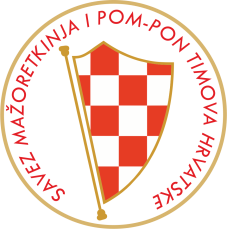 PRIJAVNICA  ZA SEMINARLICENCIRANI TRENERIZAGREB/OŠ VRBANI-22.01.2023./seminar je obavezan za sve licencirane trenere/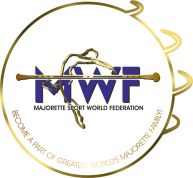 MJESTO ODRŽAVANJA:Sportska dvorana OŠ VRBANIListopadaska ulica br. 8 /10 000 ZAGREBPROGRAM:TEORETSKI DIO: 10.00-12.00  sati-Natjecateljski pravilnik SMPTH-A/-promjene u dopune pravilnika  za 2023..-u godinu-Sistem natjecanja/nominacije za nacionalna i internacionalna natjecanjaPRAKTIČNI DIO : 12.00-15.00 sati- rad sa štapom/prezentacija i praktični rad- rad sa 2 štapa/prezentacija i praktični rad-PODJELA CERTIFIKATA ZA 2023,-u godinuVRIJEME:-10.00-15.00 satiKOTIZACIJA: -20.00 EURROK PRIJAVE I UPLATE KOTIZACIJE-15.01.2023.SAVEZ MAŽORETKINJA I POM-PON TIMOVA HRVATSKEIBAN:HR922484008110190036INFO:E-mail: savez.mazoretkinja.hrvatske@gmail.comMob: 095 960 6669www.smpth-cro.weebly.com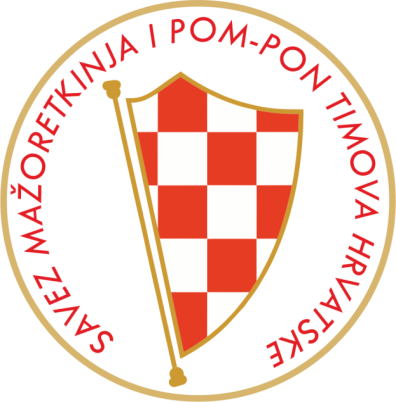 TIM:GRAD-MJESTO:IME I PREZIME :DATUM ROĐENJA:GODINE RADA U TIMU:LICENCIRANI TRENER  SMPTH-A od godine:ADRESA:BROJ MOBITELA:E-MAIL:ODGOVORNA OSOBA:BROJ MOBITELA:E-MAIL: